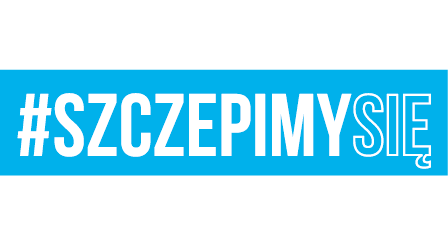 Egz. Nr 1Malbork 29 listopada 2021Wszyscy uczestnicy postępowaniaNr sprawy: 22. BLT.SZP.2612.114.2021Dotyczy: postępowania w sprawie udzielenia zamówienia publicznego Nazwa zadania: „Kompleksowa dostawa paliwa gazowego wysokometanowego typu E na potrzeby ogrzewania obiektów w kompleksie lotniskowym w Królewie Malborskim dla 22. Bazy Lotnictwa Taktycznego w Malborku.”INFORMACJA Z SESJI OTWARCIA OFERTSzanowni Państwo, 22 Baza Lotnictwa Taktycznego w Malborku działając na podstawie art. 222 ust. 5 ustawy Prawo zamówień publicznych przestawia Państwu informację z sesji otwarcia ofert, która odbyła się w dniu 29.11.2021 r  o godz.12:15.                                                                                          Z poważaniem Sekcja Zamówień PublicznychEmilia JasińskaWykonano w 1 egz.:Egz. Nr 1 – ad acta Wykonała: E. Jasińska (tel. 261 536 789) Dostęp do dokumentu: Sekcja Zamówień PublicznychNumer oferty, nazwa wykonawcy Numer oferty, nazwa wykonawcy Wartości brutto w zł zamówienie podstawoweWartość brutto w zł zamówienie z prawem opcjiOferta nr 1PGNiG Obrót Detaliczny Sp. z o.o. ul. Jana Kazimierza 301-248 WARSZAWA3 957 861,36747 712,90